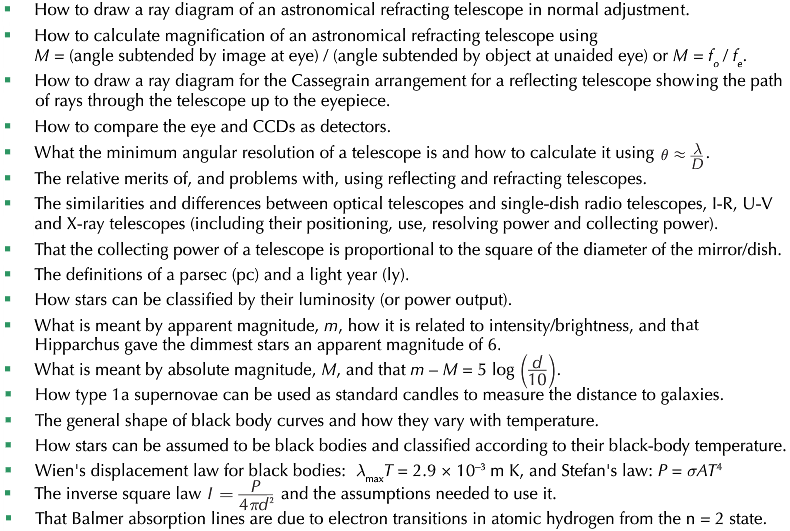 Unit intention: Understand concepts in AstrophysicsUnit intention: Understand concepts in AstrophysicsUnit intention: Understand concepts in AstrophysicsSuccess criteria: Telescopes. Classification of stars. Star magnitudes. HR diagrams. Supernovae, neutron stars and Black holes. CosmologyX1. Explain using ray diagrams how a refracting and reflecting telescope works2. Explain the conditions needed for IR, UV and X-ray telescopes. The role of radio telescopes3. Recall Rayleigh’s criterion and the importance of minimum angular resolution and collecting    Power4. Describe the classification of stars in terms of temperature, colour and spectral class. Use of     the equation for star magnitudes5. Construct a HR diagram and label the white dwarf, main sequence, red giants, super red    Giants6. Explain what are supernovae, neutron stars and black holes7. Describe the Doppler effect and Hubble’s law8. Recall and explain the evidence for the Big Bang Theory9. Discuss the importance of quasars10. Describe methods to identify exoplanetsUnit summative and formative assessment details:MinitestsAssessment on milkTailored Exampro QuestionsExam paper questions Unit summative and formative assessment details:MinitestsAssessment on milkTailored Exampro QuestionsExam paper questions Unit summative and formative assessment details:MinitestsAssessment on milkTailored Exampro QuestionsExam paper questions Home Learning (What and how often):http://www.schoolphysics.co.ukhttps://phet.colorado.edu/en/simulations/category/physicsCGP Revision GuideAQA Physics TextbookResearch on Black holes and CosmologyResearch on radio telescopesHome Learning (What and how often):http://www.schoolphysics.co.ukhttps://phet.colorado.edu/en/simulations/category/physicsCGP Revision GuideAQA Physics TextbookResearch on Black holes and CosmologyResearch on radio telescopesHome Learning (What and how often):http://www.schoolphysics.co.ukhttps://phet.colorado.edu/en/simulations/category/physicsCGP Revision GuideAQA Physics TextbookResearch on Black holes and CosmologyResearch on radio telescopesStudent Activities Log Watch GCE Physics videos on Youtube and make notes before lesson – Flip learning task.Complete worksheets on AstrophysicsResearch the use of different types of telescopesXTopic Sequence:Reflecting and Refracting telescopesSingle dish radio telescopes, I-R, U-V and X-ray telescopeRayleigh’s criterion and, minimum angular resolution and powerClassification of stars and luminosityEquation for Apparent and Absolute magnitudesClassification of stars by temperature, black-body radiationThe Hertzsprung-Russell (HR) diagramSupernovae, neutron stars and black holesDoppler effect and Hubble’s LawThe Evidence for the Big Bang TheoryDetection of exoplanetsSuccess criteria – Have you met them? Show your evidence in preparation for your assessment.1.2.3.4.5.6.How will you improve your work?